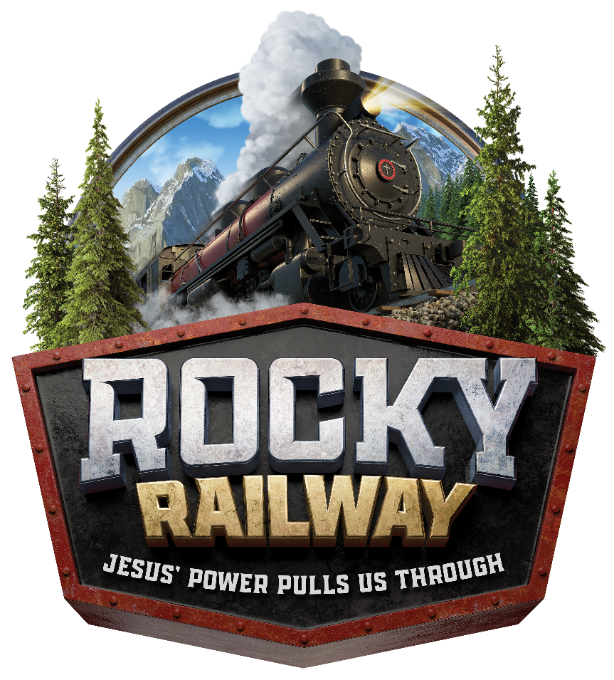 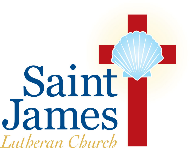 VBS Teen Program 2021For teens who have completed 6th or 7th Grade as of June 2021$40 per teenAugust 2-6, 20219am-12:15pmWelcome to Rocky Railway – where Jesus’ power pulls us through! Each day your teens will be part of fun Bible learning that speaks to their lives right where they are at! Teens get to help with Bible point crafts, team building games, lively Bible songs, and tasty treats - just a few of the activities that help teens and the children they interact with celebrate God’s love for them!What is the teen program?The teen program is a wonderful opportunity for teens to build relationships with each other and with God. They will also be learning the same Bible truths each day, and growing in their faith towards God and fellowship towards one another! Teens will also be eligible to earn Community Service hours based on their participation this week.STJLC Teen VBS 2021 – Registration FormTeen’s Name: ______________________________________________Street Address: _____________________________________________		_____________________________________________Mobile/Home Phone: _______________________________________Email: ____________________________________________________Teen’s Date of Birth (MM/DD/YYYY): _______________________Allergies: __________________________________________________Emergency Contact Name: ___________________________________Emergency Contact Phone: ___________________________________If you’d like to request a specific crew placement with another teen, please list name(s) here: ______________________________________
*please note that we cannot guarantee all crew placement requestsGrade Completed as of June 2021
(Please check one)6th Grade7th Grade*Sorry, registration fees are non-refundable. $40 registration fee helps to pay for program materials and activities. Also includes a custom T-shirt to help your teen remember this VBS! Please list T-shirt size below:T-shirt size: _________Registration Instructions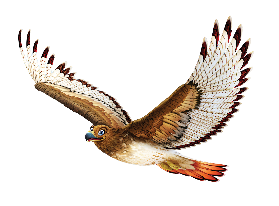 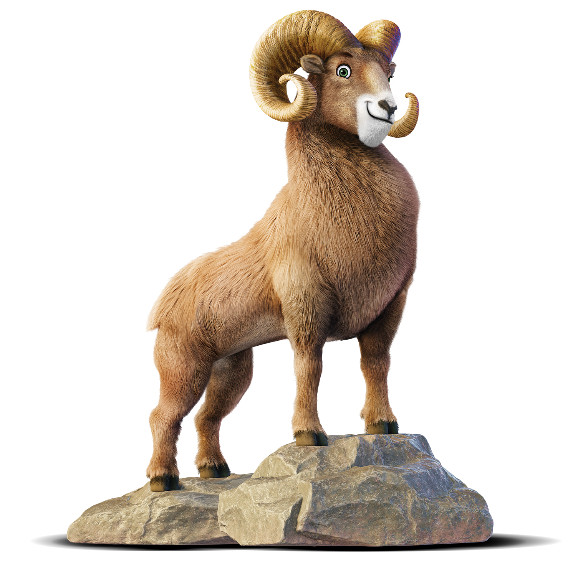 